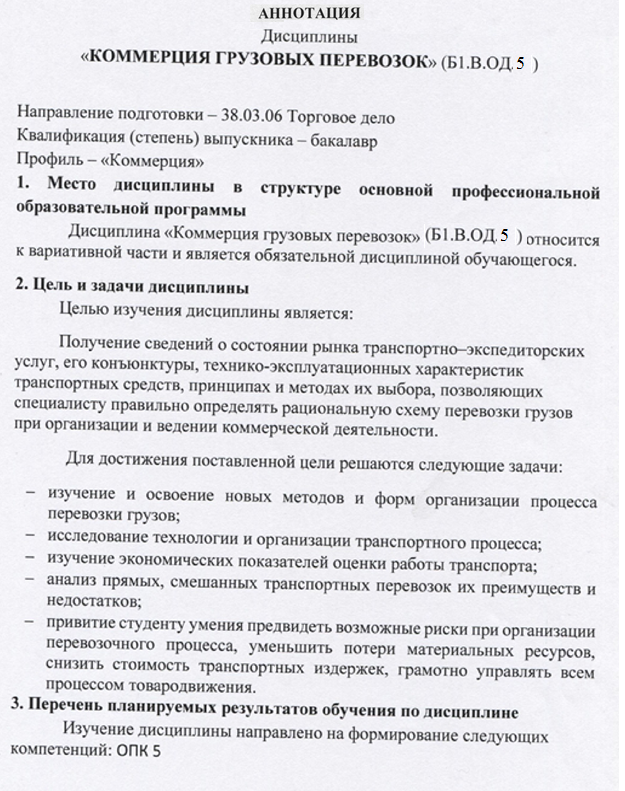 В результате освоения дисциплины обучающийся должен:ЗНАТЬ:современное состояние транспортной системы и перспективы ее развития;техническую, технологическую и экономическую характеристики транспортного средства и способов доставки грузов.экономические показатели оценки работы транспорта;принципы и методы выбора транспорта при осуществлении коммерческих сделок;основные перевозочные документы и правила расчетов. УМЕТЬ:исследовать рынок транспортных услуг;моделировать и планировать транспортные перевозки при осуществлении коммерческой деятельности;выбрать экономически обоснованный оптимальный вариант перевозки грузов, с учетом их особенностей;грамотно оформить договорные отношения при пользовании транспортными услугамиВЛАДЕТЬ:- методами организации взаимодействия с транспортными ресурсами, компаниями, средствами, системами;- методами управления службами снабжения различных фирм, - методами выбора возможностей и ассортимента услуг транспортных компаний. Модуль 1 Современное состояние транспортной системы России и ее роль в экономике Современное состояние транспортной системы России Грузовые перевозки Модуль 2 Планирование, маркетинг и управление на транспорте. Экономические показатели работы транспорта, особенности формирования тарифов Планирование перевозок и маркетинг на предприятиях транспорта Экономические показатели оценки работы транспорта Принципы и методы выбора транспорта. Особенности транспортных тарифовМодуль 3 Виды транспорта и их назначение Железнодорожный транспорт Автомобильный транспорт Воздушный транспорт. Внутренний водный транспорт Морской транспорт Трубопроводный транспорт Промышленный транспорт Прямые смешанные перевозки. Бесперегрузочные сообщенияМодуль 4. Характеристика инфраструктуры транспортного рынка. Транспортно – экспедиторский сервис Транспортно-экспедиционная деятельность Характеристика основной документации, применяемой при перевозке груза Товароснабжение розничной сети.Организация и технология централизованной доставки товаров в розничную сеть5. Объем дисциплины и виды учебной работыДля очной формы обучения Объем дисциплины – 4 зачетные единицы (144 час.), в том числе:лекции – 16 час.практические занятия – 34 час.самостоятельная работа – 87 час.Контроль – 45 час.Форма контроля знаний – экзаменДля заочной формы обучения:Объем дисциплины – 4 зачетные единицы (144 час.), в том числе:лекции – 4 час.практические занятия – 8 час.самостоятельная работа – 123час.Форма контроля знаний – экзамен